TEMAKVELDpå Stemnestaden05. mars kl. 19.00Å vera medmenneske i kriserv/Magnhild Handeland HellbergMusikkinnslag v/Kari og Lars Johannes LiknesServering av nybakt gjærbakstInngang kr 150,-VELKOMMEN 
til ein kveld med senka skuldre og påfyllArr: Fermate Haugaland, Normisjon  og
Førresfjorden menighet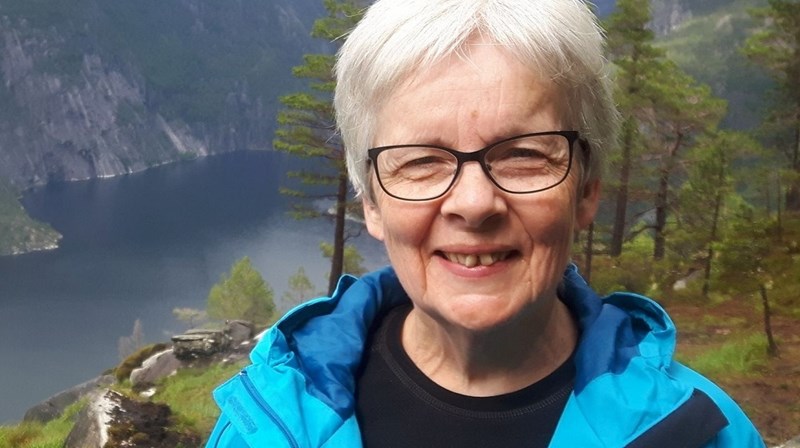 -Korleis møte pårørande etter sjølvmord og andre smertefulle tap i livet?- Korleis hjelpa kvarandre til å setja ord på det som er vanskeleg å snakka om?